ФИНАНСОВЫЙ УНИВЕРСИТЕТ ПРИ ПРАВИТЕЛЬСТВЕ РФ
Москва ПАРАМЕТРЫ 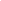   Подразделение организации:- включить сотрудников, привязанных к нижестоящим подразделениям  Фамилия:  Должность:  Год:  Сортировка:  Порядок:ОчиститьПоиск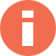 Всего найдено сотрудников: 17 из 3120.    Показано на данной странице: с 1 по 17.Всего найдено сотрудников: 17 из 3120.    Показано на данной странице: с 1 по 17.Всего найдено сотрудников: 17 из 3120.    Показано на данной странице: с 1 по 17.Всего найдено сотрудников: 17 из 3120.    Показано на данной странице: с 1 по 17. №СотрудникПубл.Цит.Цит.Хирш1.Поляков  Владимир  Александрович*
Тульский филиал, кафедра "Экономика и управление", заведующий кафедрой (2005-2019) 131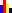 10301030132.Хлынин  Эдуард  Валентинович*
Тульский филиал, кафедра "Экономика и управление", доцент кафедры (2013-2019) 71364364113.Городничев  Сергей  Владимирович*
Тульский филиал, кафедра "Экономика и управление", заместитель директора филиала, доцент кафедры (2011-2019) 6717817884.Романова  Людмила  Ефимовна*
Тульский филиал, кафедра "Экономика и управление" (2006-2019) 6233433485.Медведева  Татьяна  Вячеславовна*
Тульский филиал, кафедра "Экономика и управление" (2019-2019) 3928428476.Ефремова  Наталия  Евгеньевна*
Тульский филиал, кафедра "Экономика и управление", доцент кафедры (2013-2019) 24656557.Мясникова  Елена  Борисовна*
Тульский филиал, кафедра "Экономика и управление", доцент кафедры (2006-2019) 41353548.Фомичева  Ирина  Вячеславовна*
Тульский филиал, кафедра "Экономика и управление", доцент кафедры (2011-2019) 53494949.Дунаева  Вера  Ивановна*
Тульский филиал, кафедра "Экономика и управление", заведующий кафедрой (2008-2019) 234040310.Зотова  Ольга  Ивановна*
Тульский филиал, кафедра "Экономика и управление", старший преподаватель кафедры (2010-2019) 212424311.Кобозева  Надежда  Васильевна*
Тульский филиал, кафедра "Экономика и управление", доцент кафедры (2009-2019) 263232312.Ляшко  Виктор  Григорьевич*
Тульский филиал, кафедра "Экономика и управление", доцент кафедры (2013-2019) 226868313.Жукова  Наталья  Владимировна*
Тульский филиал, кафедра "Экономика и управление", доцент кафедры (2016-2019) 497575214.Нефедова  Светлана  Валерьевна*
Тульский филиал, кафедра "Экономика и управление", доцент кафедры (2004-2019) 704848215.Романовская  Наталья  Николаевна*
Тульский филиал, кафедра "Экономика и управление", старший преподаватель кафедры (2009-2019) 131111216.Шелобаева  Ирина  Сергеевна*
Тульский филиал, кафедра "Экономика и управление", доцент кафедры (2008-2019) 313232217.Яровова  Валерия  Вячеславовна*
Тульский филиал, кафедра "Экономика и управление", доцент кафедры (2014-2019) 